Сумська міська радаVІІ СКЛИКАННЯ LIII СЕСІЯРІШЕННЯвід 06 лютого 2019 року № 4555-МРм. СумиРозглянувши звернення юридичної особи, надані документи, відповідно до протоколу засідання постійної комісії з питань архітектури, містобудування, регулювання земельних відносин, природокористування та екології Сумської міської ради від 20.09.2018 № 128, статей 12, 141 Земельного кодексу України, керуючись пунктом 34 частини першої статті 26 Закону України «Про місцеве самоврядування в Україні», Сумська міська рада    ВИРІШИЛА:	Припинити Управлінню капітального будівництва та дорожнього господарства Сумської міської ради (00433331) право постійного користування земельною ділянкою за адресою: м. Суми, вул. Серпнева, 1, площею 0,8921 га, кадастровий номер 5910136300:09:007:0009, що перебуває в постійному користуванні Управління капітального будівництва та дорожнього господарства Сумської міської ради згідно з інформацією з Державного реєстру речових прав на нерухоме майно та Реєстру прав власності на нерухоме майно, Державного реєстру Іпотек, Єдиного реєстру заборон відчуження об’єктів нерухомого майна щодо об’єкта нерухомого майна від 03.12.2018 № 147840247 та зарахувати її до земель запасу Сумської міської ради. Категорія та цільове призначення земельної ділянки: землі житлової та громадської забудови для  будівництва та обслуговування будівель закладів освіти.Секретар Сумської міської ради                                                          А.В. БарановВиконавець: Клименко Ю.М.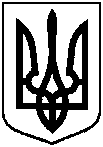 Про припинення Управлінню капітального будівництва та дорожнього господарства Сумської міської ради права постійного користування  земельною ділянкою за адресою:                         м. Суми, вул. Серпнева, 1 